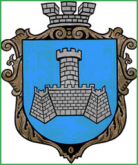 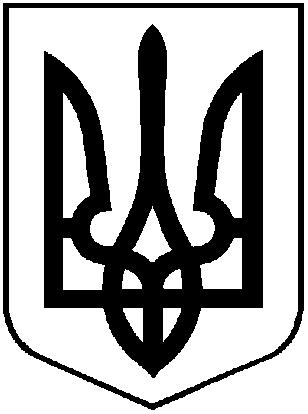 У К Р А Ї Н Ам. Хмільник  Вінницької  областіР О З П О Р Я Д Ж Е Н Н Я М І С Ь К О Г О    Г О Л О В И   «19» червня 2023 року                                                  №291-рПро надання автотранспорту КНП «Хмільницький ЦПМСД» На виконання п. 4 «Положення про територіальні центри комплектування та соціальної підтримки» затвердженого постановою Кабінету Міністрів України від 23 лютого 2022 р. № 154 «Про затвердження Положення про територіальні центри комплектування та соціальної підтримки», з метою сприяння у виконанні покладених завдань Хмільницького районного територіального центру комплектування та соціальної підтримки МО України, відповідно до листа начальника Хмільницького районного територіального центру комплектування та соціальної підтримки МО України від 15 червня 2023 р. №2396:Директору КНП «Хмільницький ЦПМСД» розглянути питання надання службового автомобіля та відрядження водія для доставки а також супроводу родичів загиблого військовослужбовця на упізнання тіла загиблого, з 19.06.2023 р. у м. Дніпро.Контроль за виконанням розпорядження покласти на заступника міського голови з питань діяльності виконавчих органів ради – Андрія СТАШКА.Міський голова                                                           Микола ЮРЧИШИНСергій МАТАШ  Андрій СТАШКО Оксана ТЕНДЕРИС Сергій БУЛИКОВ